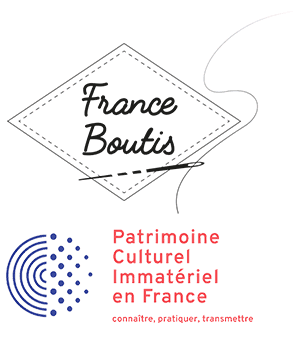 ASSOCIATION  FRANCE  BOUTISBulletin d'adhésion 2023Période du 1er janvier au 31 décembre 2023               A adresser à : Annick Valleix                                                  Avenue Coreil                                            17 lotissement Les vignes             83330 Sainte Anne d’EvenosMerci de bien vouloir remplir ce formulaire, de préférence sur votre PC ou sur votre tablette, de l’imprimer et de nous le renvoyer par courrier à l’adresse indiquée ci-dessus. Si vous deviez le remplir à la main, veuillez le faire en majuscules et nous signaler distinctement s’il y a un point ou un tiret dans votre adresse mail. VEUILLEZ ECRIRE EN MAJUSCULES et bien vouloir signaler s'il y a un POINT dans votre adresse courriel. Merci de votre compréhensionNOM : ……………………………………………Prénom : ….………..................................Adresse : ………………………………………………………………………………………….Code postal : ……………………. Ville : ………………………………………………………..Téléphone : …………………        Courriel : …………………………………………………….Mme ou Mr ………………………………………………désire adhérer à FRANCE BOUTIS Particulier ou Association ou Professionnel (Rayer les mentions inutiles)Cotisation annuelle : 	Particulier France : …………………………………. ……     Trente-cinq euros (35€) 	Particulier et Professionnel Etranger : ………………. ………Quarante-cinq euros (45€)	Professionnel et Association France : ………………………..Quarante-cinq euros (45€) Règlement par : Espèces  	      €		Chèque à l'ordre de France Boutis :                  €                           PayPal              €Quel que soit le mode de paiement pour lequel vous avez opté, merci de nous retourner le présent bulletin d'adhésion, dûment complété, par la poste.Retour impératif avant le 15 décembre 2022, faute de quoi vous ne recevriez pas votre revue Le Fil Blanc de janvier 2023. Date : 								Signature : 